                                                                          ΑΝΑΡΤΗΤΕΑ ΣΤΗΝ ΔΙΑΥΓΕΙΑ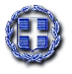                                                                           Λιβαδειά  14/09/2021                                                                            Αριθμ. Πρωτ.  16902                              ΑΠΟΣΠΑΣΜΑΑπό το πρακτικό της με αριθμό 11/2021 ΤΑΚΤΙΚΗΣ  ΔΙΑ ΠΕΡΙΦΟΡΑΣ  ΣΥΝΕΔΡΙΑΣΗΣ                                    της Κοινότητας    ΛιβαδειάςΑριθμός Απόφασης 26/2021ΘΕΜΑ: «Χορήγηση άδειας παράτασης ωραρίου χρήσης μουσικής ή μουσικών οργάνων  για ένα έτος στο κατάστημα Υ.Ε  του ΚΑΛΟΓΡΗΑ ΝΙΚ. ΓΕΩΡΓΙΟΥ  επί της οδού Μπουφίδου 31 στη Λιβαδειά»Στην Λιβαδειά σήμερα  13η  Σεπτεμβρίου  2021 ημέρα Δευτέρα   και ώρα 16.00  συνήλθε σε  τακτική  δια περιφοράς συνεδρίαση η Κοινότητα Λιβαδειάς   μετά την υπ΄αριθμ. 16585/09-09-2021  έγγραφη πρόσκληση της Προέδρου της κ. Μαρίας Σπ. Γκικοπούλου η οποία εκδόθηκε σύμφωνα  με τις διατάξεις του άρθρου 77 του Ν.4555/2018 όπως τροποποιήθηκε  από το άρθρο 184 του Ν.4635/2019  του άρθρου 10της από 11/3/2020 Πράξης Νομοθετικού Περιεχομένου (ΦΕΚ 55/ Α/11-3-2020) & της  18318/13-3-2020 (ΑΔΑ: 9ΛΠΧ46ΜΤΛ6-1ΑΕ) εγκυκλίου του Υπουργείου Εσωτερικών.Η Πρόεδρος της Κοινότητας Λιβαδειάς κήρυξε την έναρξη της δια περιφοράς  συνεδρίασης αφού διαπιστώθηκε ότι υπάρχει νόμιμη απαρτία, επειδή σε σύνολο ένδεκα  (11) μελών  συμμετείχαν επτά (7) μέλη , δηλαδή:                           ΠΑΡΟΝΤΕΣ                                             ΑΠΟΝΤΕΣ                                                                     1. Γκικοπούλου Μαρία                                        1. Σκάρλας Λάμπρος  2. Πάτρας Κων/νος                                            2. Ανδρίτσος Αγαμέμνονας3. Λιναρδούτσος Νικόλαος                                  3. Πούλου-Βαγενά Κων/να                                                                                                                         4. Κατή Ιωάννα                                                 4. Μπούκιος Ταξιάρχης5. Ροζάνας Ηλίας                                               6. Καντά Ελένη                                           οι οποίοι είχαν προσκληθεί νόμιμα.      7. Αλογοσκούφης Χρήστος        Τα πρακτικά της συνεδρίασης τηρήθηκαν από την υπάλληλο  Κων/να Τσιτσοπούλου-Ρήγα   που έχει ορισθεί με σχετική απόφαση Δημάρχου.  Το 1ο θέμα της ημερήσιας διάταξης τίθεται ύστερα από το υπ’ αριθμ. πρωτ.  15787/27-08-2021  έγγραφο του Αυτοτελούς Τμήματος Τοπικής Οικονομικής Ανάπτυξης του Δήμου στο οποίο αναγράφονται:Ο ΚΑΛΟΓΡΗΑΣ ΓΕΩΡΓΙΟΣ του ΝΙΚΟΛΑΟΥ, με την υπ' αριθμ. Πρωτ.: 15758/26-08-2021 αίτηση, ζήτησε από τον Δήμο Λεβαδέων να της χορηγηθεί άδεια παράτασης χρήσης μουσικής για το κατάστημά του Y.E. " ΜΑΖΙΚΗΣ ΕΣΤΙΑΣΗΣ (ΚΑΦΕΤΕΡΙΑ)”που βρίσκεται στην οδό Μπουφίδου 31 στη Δημοτική Κοινότητα Λιβαδειάς του Δήμου Λεβαδέων. Ο αιτών υπέβαλε μέσω Ο.Π.Σ.-Α.Δ.Ε. του αρθ.14 του Ν.4442/16 παρ.1,3 τις υπ΄αρ.1212764/02-08-2021 γνωστοποίηση χρήσης μουσικής Κ.Υ.Ε . Σύμφωνα με τις διατάξεις του άρθρου 7 της Κ.Υ.Α. 16228/18-05-2017 (Φ.Ε.Κ.1723,τ.Β΄) και του άρθρου 29 παρ. 3 του Ν.4442/2016, η άδεια παράτασης ωραρίου χρήσης μουσικής εξακολουθεί να χορηγείται από τα κατά νόμο αρμόδια όργανα, κατόπιν υποβολής της σχετικής γνωστοποίησης, χωρίς να απαιτείται η καταβολή παραβόλου. Σύμφωνα με την παρ. 3 και 4 του άρθρου 3 της 3/1996 Αστυνομικής Διάταξης (ΦΕΚ 15/96 τ.Β) η άδεια παράτασης ωραρίου χρήσης μουσικής χορηγείται ανάλογα με το είδος των μουσικών οργάνων και τη θέση του κέντρου σε σχέση με τους γύρω κατοικημένους χώρους, για τα κέντρα που λειτουργούν σε κλειστό χώρο μέχρι την 03.00 ώρα και για τα κέντρα που λειτουργούν σε ανοικτό χώρο μέχρι την 02.00 ώρα, με την προϋπόθεση ότι δεν διαταράσσεται η ησυχία των περιοίκων. Σε όλες τις ανωτέρω περιπτώσεις η ένταση των μουσικών οργάνων πρέπει να είναι χαμηλή, ανάλογα με το χώρο, ώστε να δημιουργείται ευχάριστη ατμόσφαιρα στο κατάστημα. Το συμβούλιο της κοινότητας Λιβαδειάς του Δήμου Λεβαδέων, αποφασίζει για τη χορήγηση άδειας λειτουργίας μουσικής, για καταστήματα που λειτουργούν εντός των ορίων της. (παρ.1ιδ άρθρο 83 Ν.3852/2010 όπως προστέθηκε με την παρ. 7 του άρθρου 5 του Ν.4623/19 (ΦΕΚ 134/09-08-2019 ΤΕΎΧΟς Α΄).Υποβάλλουμε : Την υπ’ αριθ. Πρωτ..: 15758/26-08-2021 αίτηση του εν λόγω ενδιαφερομένου. Την υπ' αριθμ. 1212764/02-08-2021 γνωστοποίηση χρήσης μουσικής ΚΥΕ. Την υπ΄ αριθμ. 39/30293/20-10-2014 άδεια ίδρυσης και λειτουργίας Κ.Υ.Ε.Την υπ' αριθμ. 14571/05-08-2021 Δημοτική ενημερότητα, του Δημοτικού Ταμείου του Δ. Λεβαδέων .Βάση των ανωτέρω, καλείστε να αποφασίσετε, για την χορήγηση άδειας παράτασης ωραρίου λειτουργίας μουσικών οργάνων / στερεοφωνικού μηχανήματος μικρής ισχύος για τη δημιουργία ευχάριστης ατμόσφαιρας στην (κλειστή) στεγασμένη αίθουσα & όχι στον υπαίθριο χώρο του καταστήματος Υ.Ε. "ΜΑΖΙΚΗΣ ΕΣΤΙΑΣΗΣ (ΚΑΦΕΤΕΡΙΑ)” του Καλογρηά Γεωργίου του Νικολάου για χρονικό διάστημα ΕΝΟΣ (1) ΕΤΟΥΣ από την ημερομηνία έκδοσης της ληφθείσας απόφασης που βρίσκεται επί της οδού Μπουφίδου 31,στη Δημοτική Κοινότητα Λιβαδειάς του Δήμου Λεβαδέων, σύμφωνα με την παρ.1ιδ άρθρο 83 Ν.3852/2010 όπως προστέθηκε με την παρ. 7 του άρθρου 5 του Ν.4623/19 (ΦΕΚ 134/09-08-2019 ΤΕΎΧΟς Α΄, της 3/1996 Αστυνομικής Διάταξης , των διατάξεων του άρθρου 29 παρ. 3 του Ν.4442/2016 και της Κ.Υ.Α. 16228/18-05-2017 (Φ.Ε.Κ. 1723,τ.Β΄). Η Δημοτική Κοινότητα  αφού έλαβε υπόψη της:- Το υπ΄αριθμ. 15787/27-08-2021 έγγραφο του Αυτοτελούς Τμήματος Τοπικής Οικονομικής Ανάπτυξης-  Το άρθρο 84 του Ν.4555/2018 (Κλεισθένης)-  Την 3/1996 Αστυνομική διάταξη-  Τις διατάξεις του άρθρου 29 παρ. 3 του Ν.4442/2016-  Την εγκύκλιο 9/5951/24-2-2017 του ΥΠΕΣ-  Tην υπ΄αριθμ. 15758/26-08-2021 αίτηση  του ΚΑΛΟΓΡΗΑ ΝΙΚ. ΓΕΩΡΓΙΟΥ  με την οποία αιτείται την χορήγηση άδειας παράτασης λειτουργίας μουσικής του καταστήματός του που βρίσκεται στην οδό ΜΠΟΥΦΙΔΟΥ 31 στη Δημοτική Κοινότητα ΛΙΒΑΔΕΙΑΣ-  Την υπ΄αριθμ. 1212764/2-8-2021 γνωστοποίηση καταστήματος υγειονομικού ενδιαφέροντος-  Την υπ΄αριθμ 14571/05-08-2021  Δημοτική Ενημερότητα της Ταμειακής  Υπηρεσίας  του Δήμου που βρίσκεται σε ισχύ για ένα μήνα από την έκδοσή της και από την οποία προκύπτει ότι ο αιτών  έχει κάνει ρύθμιση  ληξιπρόθεσμων οφειλών του.-  Το άρθρο 285 του Ν.3463/2006  με  θέμα  “Ενημερότητα οφειλών”-  Το άρθρο 10 της από 11/3/2020 Πράξης Νομοθετικού Περιεχομένου (ΦΕΚ 55/ Α/11-3-2020) - Την  18318/13-3-2020 (ΑΔΑ: 9ΛΠΧ46ΜΤΛ6-1ΑΕ) εγκύκλιο του Υπουργείου Εσωτερικών.-  Την παρ. 3 της υπ΄αριθμ. ΔΙΔΑΔ/Φ69/133/οικ.20764/7-11-2020 εγκυκλίου του ΥΠ.ΕΣ. (ΑΔΑ: Ψ48Γ46ΜΤΛ6-ΛΣΡ) «Μέτρα & ρυθμίσεις στο πλαίσιο της ανάγκης περιορισμού της διασποράς του κορωνοϊου»-  Τους πίνακες ψηφοφορίας των συμμετεχόντων μελών στην δια περιφοράς συνεδρίασηΑ Π Ο Φ Α Σ Ι Ζ Ε Ι  Ο Μ Ο Φ Ω Ν ΑΤην χορήγηση άδειας παράτασης  ωραρίου λειτουργίας μουσικών οργάνων /στερεοφωνικού μηχανήματος μικρής ισχύος  για την δημιουργία ευχάριστης  ατμόσφαιρας στη (κλειστή) στεγασμένη αίθουσα και όχι στον υπαίθριο χώρο -ΓΙΑ ΕΝΑ ΕΤΟΣ από την ημερομηνία  της απόφασης -στο κατάστημα Υ.Ε. “ΜΑΖΙΚΗΣ ΕΣΤΙΑΣΗΣ (ΚΑΦΕΤΕΡΙΑ)” του ΚΑΛOΓΡΗΑ ΝΙΚ. ΓΕΩΡΓΙΟΥ με αριθμ. γνωστοποίησης  1212764/2-8-2021  που βρίσκεται στη ΛΙΒΑΔΕΙΑ επί της οδού ΜΠΟΥΦΙΔΟΥ αριθμ. 31.Η μουσική θα λειτουργεί έως τις 2,00 π.μ. τη χειμερινή περίοδο και  έως την 3,00 π.μ. την θερινή περίοδο   Απαγορεύεται η λειτουργία της μουσικής κατά τις ώρες κοινής ησυχίας.   Το στερεοφωνικό μηχάνημα θα είναι χαμηλής ισχύος και θα λειτουργεί με κλειστές πόρτες και τα παράθυρα και με κατάλληλα (αθόρυβο) σύστημα εξαερισμού της  αίθουσας και κλιματισμού ώστε να μην δημιουργείται ηχορύπανση στον περιβάλλοντα  χώρο.        4.  Δεν θα τοποθετηθούν ηχεία ή τηλεόραση ή οποιαδήποτε άλλη πηγή          εκπομπής μουσικής   έξω από το κατάστημα    5. Η ένταση της μουσικής μέσα στο κατάστημα δεν θα ξεπερνά σε καμιά περίπτωση τα   80db(A).                                     Κάθε παράβαση των ανωτέρω συνεπάγεται, εκτός από την ποινική δίωξη και την αφαίρεση ή ανάκληση της παρούσας άδειας σύμφωνα με τις διατάξεις της υπ. αριθμ. 3/1996 Αστυνομικής Διάταξης.Εξουσιοδοτείται ο Δήμαρχος για τις περαιτέρω ενέργειες.                     Η απόφαση αυτή πήρε αριθμό  26/2021.Κατά της παρούσας σύμφωνα με το άρθρο 85 του Ν.4555/19-7-2018 μπορεί να ασκηθεί ειδική διοικητική προσφυγή κατά τα οριζόμενα του άρθρου 227 του Ν.3852/2010.     Η Πρόεδρος του Συμβουλίου     της Κοιν/τας Λιβαδειάς                               Τα Μέλη    ΜΑΡΙΑ ΣΠ.ΓΚΙΚΟΠΟΥΛΟΥ                                                  Πάτρας Κων/νοςΛιναρδούτσος Νικ.Κατή ΙωάνναΡοζάνας Ηλίας                                                                                                                                                                                                                                           Καντά Ελένη Αλογοσκούφης Χρηστ.                                            ΠΙΣΤΟ ΑΠΟΣΠΑΣΜΑ                                          ΛΙΒΑΔΕΙΑ 14/09/2021                                                 Η ΠΡΟΕΔΡΟΣ                                     ΜΑΡΙΑ ΣΠ. ΓΚΙΚΟΠΟΥΛΟΥ